Equivalencias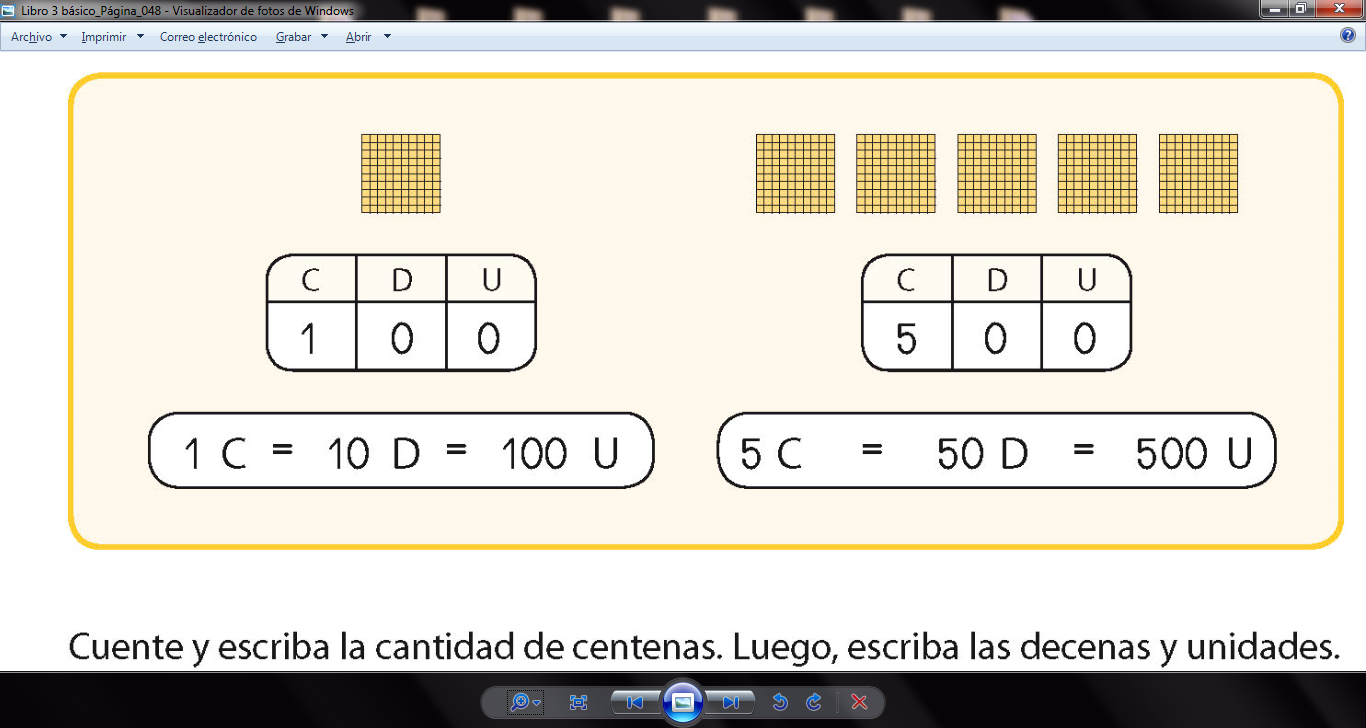 